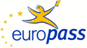 EuropassCurriculum VitaeEuropassCurriculum VitaePersonal informationPersonal informationFirst name(s) / Surname(s) First name(s) / Surname(s) Elisa RinaldiElisa RinaldiElisa RinaldiElisa RinaldiElisa RinaldiElisa RinaldiElisa RinaldiElisa RinaldiElisa RinaldiElisa RinaldiElisa RinaldiElisa RinaldiElisa RinaldiAddressAddress4338, Via Giovanni XXIII, 41054 Marano Sul Panaro () 4338, Via Giovanni XXIII, 41054 Marano Sul Panaro () 4338, Via Giovanni XXIII, 41054 Marano Sul Panaro () 4338, Via Giovanni XXIII, 41054 Marano Sul Panaro () 4338, Via Giovanni XXIII, 41054 Marano Sul Panaro () 4338, Via Giovanni XXIII, 41054 Marano Sul Panaro () 4338, Via Giovanni XXIII, 41054 Marano Sul Panaro () 4338, Via Giovanni XXIII, 41054 Marano Sul Panaro () 4338, Via Giovanni XXIII, 41054 Marano Sul Panaro () 4338, Via Giovanni XXIII, 41054 Marano Sul Panaro () 4338, Via Giovanni XXIII, 41054 Marano Sul Panaro () 4338, Via Giovanni XXIII, 41054 Marano Sul Panaro () 4338, Via Giovanni XXIII, 41054 Marano Sul Panaro () +39 338 2876795+39 338 2876795+39 338 2876795+39 338 2876795+39 338 2876795E-mailE-mailSkype IDSkype IDelisa.rinaldi.casaelisa.rinaldi.casaelisa.rinaldi.casaelisa.rinaldi.casaelisa.rinaldi.casaelisa.rinaldi.casaelisa.rinaldi.casaelisa.rinaldi.casaelisa.rinaldi.casaelisa.rinaldi.casaelisa.rinaldi.casaelisa.rinaldi.casaelisa.rinaldi.casaCompany NameCompany NameElisa Traduzioni di Rinaldi ElisaElisa Traduzioni di Rinaldi ElisaElisa Traduzioni di Rinaldi ElisaElisa Traduzioni di Rinaldi ElisaElisa Traduzioni di Rinaldi ElisaElisa Traduzioni di Rinaldi ElisaElisa Traduzioni di Rinaldi ElisaElisa Traduzioni di Rinaldi ElisaElisa Traduzioni di Rinaldi ElisaElisa Traduzioni di Rinaldi ElisaElisa Traduzioni di Rinaldi ElisaElisa Traduzioni di Rinaldi ElisaElisa Traduzioni di Rinaldi ElisaRegistered OfficeRegistered Office4338, Via Giovanni XXIII, 41054 Marano Sul Panaro () 4338, Via Giovanni XXIII, 41054 Marano Sul Panaro () 4338, Via Giovanni XXIII, 41054 Marano Sul Panaro () 4338, Via Giovanni XXIII, 41054 Marano Sul Panaro () 4338, Via Giovanni XXIII, 41054 Marano Sul Panaro () 4338, Via Giovanni XXIII, 41054 Marano Sul Panaro () 4338, Via Giovanni XXIII, 41054 Marano Sul Panaro () 4338, Via Giovanni XXIII, 41054 Marano Sul Panaro () 4338, Via Giovanni XXIII, 41054 Marano Sul Panaro () 4338, Via Giovanni XXIII, 41054 Marano Sul Panaro () 4338, Via Giovanni XXIII, 41054 Marano Sul Panaro () 4338, Via Giovanni XXIII, 41054 Marano Sul Panaro () 4338, Via Giovanni XXIII, 41054 Marano Sul Panaro () NationalityNationalityItalianItalianItalianItalianItalianItalianItalianItalianItalianItalianItalianItalianItalianDate of birthDate of birthJune 11, 1975June 11, 1975June 11, 1975June 11, 1975June 11, 1975June 11, 1975June 11, 1975June 11, 1975June 11, 1975June 11, 1975June 11, 1975June 11, 1975June 11, 1975GenderGenderFemale Female Female Female Female Female Female Female Female Female Female Female Female Desired employment / Occupational field RATESDesired employment / Occupational field RATESTranslator/Interpreter Language Pairs: en>it, fr>it, it>en/frEnglish/French Teacher Translation Rates: 0.05 – 0.07 Euro/Word (prices are determined based on the complexity and urgency of the text to be translated).Interpreting Rates: 40.00 Euro/HourLessons Rates: 25.00 Euro/HourProofreading rates: 20.00 Euro/HourDaily Translation Capacity: 2500/3000 words per dayTranslator/Interpreter Language Pairs: en>it, fr>it, it>en/frEnglish/French Teacher Translation Rates: 0.05 – 0.07 Euro/Word (prices are determined based on the complexity and urgency of the text to be translated).Interpreting Rates: 40.00 Euro/HourLessons Rates: 25.00 Euro/HourProofreading rates: 20.00 Euro/HourDaily Translation Capacity: 2500/3000 words per dayTranslator/Interpreter Language Pairs: en>it, fr>it, it>en/frEnglish/French Teacher Translation Rates: 0.05 – 0.07 Euro/Word (prices are determined based on the complexity and urgency of the text to be translated).Interpreting Rates: 40.00 Euro/HourLessons Rates: 25.00 Euro/HourProofreading rates: 20.00 Euro/HourDaily Translation Capacity: 2500/3000 words per dayTranslator/Interpreter Language Pairs: en>it, fr>it, it>en/frEnglish/French Teacher Translation Rates: 0.05 – 0.07 Euro/Word (prices are determined based on the complexity and urgency of the text to be translated).Interpreting Rates: 40.00 Euro/HourLessons Rates: 25.00 Euro/HourProofreading rates: 20.00 Euro/HourDaily Translation Capacity: 2500/3000 words per dayTranslator/Interpreter Language Pairs: en>it, fr>it, it>en/frEnglish/French Teacher Translation Rates: 0.05 – 0.07 Euro/Word (prices are determined based on the complexity and urgency of the text to be translated).Interpreting Rates: 40.00 Euro/HourLessons Rates: 25.00 Euro/HourProofreading rates: 20.00 Euro/HourDaily Translation Capacity: 2500/3000 words per dayTranslator/Interpreter Language Pairs: en>it, fr>it, it>en/frEnglish/French Teacher Translation Rates: 0.05 – 0.07 Euro/Word (prices are determined based on the complexity and urgency of the text to be translated).Interpreting Rates: 40.00 Euro/HourLessons Rates: 25.00 Euro/HourProofreading rates: 20.00 Euro/HourDaily Translation Capacity: 2500/3000 words per dayTranslator/Interpreter Language Pairs: en>it, fr>it, it>en/frEnglish/French Teacher Translation Rates: 0.05 – 0.07 Euro/Word (prices are determined based on the complexity and urgency of the text to be translated).Interpreting Rates: 40.00 Euro/HourLessons Rates: 25.00 Euro/HourProofreading rates: 20.00 Euro/HourDaily Translation Capacity: 2500/3000 words per dayTranslator/Interpreter Language Pairs: en>it, fr>it, it>en/frEnglish/French Teacher Translation Rates: 0.05 – 0.07 Euro/Word (prices are determined based on the complexity and urgency of the text to be translated).Interpreting Rates: 40.00 Euro/HourLessons Rates: 25.00 Euro/HourProofreading rates: 20.00 Euro/HourDaily Translation Capacity: 2500/3000 words per dayTranslator/Interpreter Language Pairs: en>it, fr>it, it>en/frEnglish/French Teacher Translation Rates: 0.05 – 0.07 Euro/Word (prices are determined based on the complexity and urgency of the text to be translated).Interpreting Rates: 40.00 Euro/HourLessons Rates: 25.00 Euro/HourProofreading rates: 20.00 Euro/HourDaily Translation Capacity: 2500/3000 words per dayTranslator/Interpreter Language Pairs: en>it, fr>it, it>en/frEnglish/French Teacher Translation Rates: 0.05 – 0.07 Euro/Word (prices are determined based on the complexity and urgency of the text to be translated).Interpreting Rates: 40.00 Euro/HourLessons Rates: 25.00 Euro/HourProofreading rates: 20.00 Euro/HourDaily Translation Capacity: 2500/3000 words per dayTranslator/Interpreter Language Pairs: en>it, fr>it, it>en/frEnglish/French Teacher Translation Rates: 0.05 – 0.07 Euro/Word (prices are determined based on the complexity and urgency of the text to be translated).Interpreting Rates: 40.00 Euro/HourLessons Rates: 25.00 Euro/HourProofreading rates: 20.00 Euro/HourDaily Translation Capacity: 2500/3000 words per dayTranslator/Interpreter Language Pairs: en>it, fr>it, it>en/frEnglish/French Teacher Translation Rates: 0.05 – 0.07 Euro/Word (prices are determined based on the complexity and urgency of the text to be translated).Interpreting Rates: 40.00 Euro/HourLessons Rates: 25.00 Euro/HourProofreading rates: 20.00 Euro/HourDaily Translation Capacity: 2500/3000 words per dayTranslator/Interpreter Language Pairs: en>it, fr>it, it>en/frEnglish/French Teacher Translation Rates: 0.05 – 0.07 Euro/Word (prices are determined based on the complexity and urgency of the text to be translated).Interpreting Rates: 40.00 Euro/HourLessons Rates: 25.00 Euro/HourProofreading rates: 20.00 Euro/HourDaily Translation Capacity: 2500/3000 words per dayWork experienceWork experienceDatesDatesDecember 2007 - PresentDecember 2007 - PresentDecember 2007 - PresentDecember 2007 - PresentDecember 2007 - PresentDecember 2007 - PresentDecember 2007 - PresentDecember 2007 - PresentDecember 2007 - PresentDecember 2007 - PresentDecember 2007 - PresentDecember 2007 - PresentDecember 2007 - PresentOccupation or position heldOccupation or position heldFreelance Interpreter/Translator/Teacher for the above mentioned language pairsFreelance Interpreter/Translator/Teacher for the above mentioned language pairsFreelance Interpreter/Translator/Teacher for the above mentioned language pairsFreelance Interpreter/Translator/Teacher for the above mentioned language pairsFreelance Interpreter/Translator/Teacher for the above mentioned language pairsFreelance Interpreter/Translator/Teacher for the above mentioned language pairsFreelance Interpreter/Translator/Teacher for the above mentioned language pairsFreelance Interpreter/Translator/Teacher for the above mentioned language pairsFreelance Interpreter/Translator/Teacher for the above mentioned language pairsFreelance Interpreter/Translator/Teacher for the above mentioned language pairsFreelance Interpreter/Translator/Teacher for the above mentioned language pairsFreelance Interpreter/Translator/Teacher for the above mentioned language pairsFreelance Interpreter/Translator/Teacher for the above mentioned language pairsMain fields of expertise:Main fields of expertise:Technical, mechanical, economics, commercial, legal, patents, tourism, websites, literature.Technical, mechanical, economics, commercial, legal, patents, tourism, websites, literature.Technical, mechanical, economics, commercial, legal, patents, tourism, websites, literature.Technical, mechanical, economics, commercial, legal, patents, tourism, websites, literature.Technical, mechanical, economics, commercial, legal, patents, tourism, websites, literature.Technical, mechanical, economics, commercial, legal, patents, tourism, websites, literature.Technical, mechanical, economics, commercial, legal, patents, tourism, websites, literature.Technical, mechanical, economics, commercial, legal, patents, tourism, websites, literature.Technical, mechanical, economics, commercial, legal, patents, tourism, websites, literature.Technical, mechanical, economics, commercial, legal, patents, tourism, websites, literature.Technical, mechanical, economics, commercial, legal, patents, tourism, websites, literature.Technical, mechanical, economics, commercial, legal, patents, tourism, websites, literature.Technical, mechanical, economics, commercial, legal, patents, tourism, websites, literature.Name and address of employerName and address of employerI collaborate with many Italian and foreign translation agencies and companiesI collaborate with many Italian and foreign translation agencies and companiesI collaborate with many Italian and foreign translation agencies and companiesI collaborate with many Italian and foreign translation agencies and companiesI collaborate with many Italian and foreign translation agencies and companiesI collaborate with many Italian and foreign translation agencies and companiesI collaborate with many Italian and foreign translation agencies and companiesI collaborate with many Italian and foreign translation agencies and companiesI collaborate with many Italian and foreign translation agencies and companiesI collaborate with many Italian and foreign translation agencies and companiesI collaborate with many Italian and foreign translation agencies and companiesI collaborate with many Italian and foreign translation agencies and companiesI collaborate with many Italian and foreign translation agencies and companiesType of business or sectorType of business or sectorCOMMUNICATION/MARKETINGCOMMUNICATION/MARKETINGCOMMUNICATION/MARKETINGCOMMUNICATION/MARKETINGCOMMUNICATION/MARKETINGCOMMUNICATION/MARKETINGCOMMUNICATION/MARKETINGCOMMUNICATION/MARKETINGCOMMUNICATION/MARKETINGCOMMUNICATION/MARKETINGCOMMUNICATION/MARKETINGCOMMUNICATION/MARKETINGCOMMUNICATION/MARKETINGDatesDatesSeptember 2000 - February 2007 September 2000 - February 2007 September 2000 - February 2007 September 2000 - February 2007 September 2000 - February 2007 September 2000 - February 2007 September 2000 - February 2007 September 2000 - February 2007 September 2000 - February 2007 September 2000 - February 2007 September 2000 - February 2007 September 2000 - February 2007 September 2000 - February 2007 Occupation or position heldOccupation or position heldLanguage Mediation and Intercultural Communication Language Mediation and Intercultural Communication Language Mediation and Intercultural Communication Language Mediation and Intercultural Communication Language Mediation and Intercultural Communication Language Mediation and Intercultural Communication Language Mediation and Intercultural Communication Language Mediation and Intercultural Communication Language Mediation and Intercultural Communication Language Mediation and Intercultural Communication Language Mediation and Intercultural Communication Language Mediation and Intercultural Communication Language Mediation and Intercultural Communication Main activities and responsibilitiesMain activities and responsibilitiesReceptionist, responsible for the management of business relationships between the group, the suppliers and the international customersReceptionist, responsible for the management of business relationships between the group, the suppliers and the international customersReceptionist, responsible for the management of business relationships between the group, the suppliers and the international customersReceptionist, responsible for the management of business relationships between the group, the suppliers and the international customersReceptionist, responsible for the management of business relationships between the group, the suppliers and the international customersReceptionist, responsible for the management of business relationships between the group, the suppliers and the international customersReceptionist, responsible for the management of business relationships between the group, the suppliers and the international customersReceptionist, responsible for the management of business relationships between the group, the suppliers and the international customersReceptionist, responsible for the management of business relationships between the group, the suppliers and the international customersReceptionist, responsible for the management of business relationships between the group, the suppliers and the international customersReceptionist, responsible for the management of business relationships between the group, the suppliers and the international customersReceptionist, responsible for the management of business relationships between the group, the suppliers and the international customersReceptionist, responsible for the management of business relationships between the group, the suppliers and the international customersName and address of employerName and address of employerFERRARI SPAVIA ABETONE INFERIORE, 441053-MARANELLO () FERRARI SPAVIA ABETONE INFERIORE, 441053-MARANELLO () FERRARI SPAVIA ABETONE INFERIORE, 441053-MARANELLO () FERRARI SPAVIA ABETONE INFERIORE, 441053-MARANELLO () FERRARI SPAVIA ABETONE INFERIORE, 441053-MARANELLO () FERRARI SPAVIA ABETONE INFERIORE, 441053-MARANELLO () FERRARI SPAVIA ABETONE INFERIORE, 441053-MARANELLO () FERRARI SPAVIA ABETONE INFERIORE, 441053-MARANELLO () FERRARI SPAVIA ABETONE INFERIORE, 441053-MARANELLO () FERRARI SPAVIA ABETONE INFERIORE, 441053-MARANELLO () FERRARI SPAVIA ABETONE INFERIORE, 441053-MARANELLO () FERRARI SPAVIA ABETONE INFERIORE, 441053-MARANELLO () FERRARI SPAVIA ABETONE INFERIORE, 441053-MARANELLO () Type of business or sectorType of business or sectorCOMMUNICATIONS/MARKETINGCOMMUNICATIONS/MARKETINGCOMMUNICATIONS/MARKETINGCOMMUNICATIONS/MARKETINGCOMMUNICATIONS/MARKETINGCOMMUNICATIONS/MARKETINGCOMMUNICATIONS/MARKETINGCOMMUNICATIONS/MARKETINGCOMMUNICATIONS/MARKETINGCOMMUNICATIONS/MARKETINGCOMMUNICATIONS/MARKETINGCOMMUNICATIONS/MARKETINGCOMMUNICATIONS/MARKETINGDatesDatesMay 1999 - July 2000May 1999 - July 2000May 1999 - July 2000May 1999 - July 2000May 1999 - July 2000May 1999 - July 2000May 1999 - July 2000May 1999 - July 2000May 1999 - July 2000May 1999 - July 2000May 1999 - July 2000May 1999 - July 2000May 1999 - July 2000Occupation or position heldOccupation or position heldLanguage Mediation and Intercultural CommunicationLanguage Mediation and Intercultural CommunicationLanguage Mediation and Intercultural CommunicationLanguage Mediation and Intercultural CommunicationLanguage Mediation and Intercultural CommunicationLanguage Mediation and Intercultural CommunicationLanguage Mediation and Intercultural CommunicationLanguage Mediation and Intercultural CommunicationLanguage Mediation and Intercultural CommunicationLanguage Mediation and Intercultural CommunicationLanguage Mediation and Intercultural CommunicationLanguage Mediation and Intercultural CommunicationLanguage Mediation and Intercultural CommunicationMain activities and responsibilitiesMain activities and responsibilitiesResponsible for the management of business relationships between Modena Fair Group, the suppliers and the international customersResponsible for the management of business relationships between Modena Fair Group, the suppliers and the international customersResponsible for the management of business relationships between Modena Fair Group, the suppliers and the international customersResponsible for the management of business relationships between Modena Fair Group, the suppliers and the international customersResponsible for the management of business relationships between Modena Fair Group, the suppliers and the international customersResponsible for the management of business relationships between Modena Fair Group, the suppliers and the international customersResponsible for the management of business relationships between Modena Fair Group, the suppliers and the international customersResponsible for the management of business relationships between Modena Fair Group, the suppliers and the international customersResponsible for the management of business relationships between Modena Fair Group, the suppliers and the international customersResponsible for the management of business relationships between Modena Fair Group, the suppliers and the international customersResponsible for the management of business relationships between Modena Fair Group, the suppliers and the international customersResponsible for the management of business relationships between Modena Fair Group, the suppliers and the international customersResponsible for the management of business relationships between Modena Fair Group, the suppliers and the international customersName and address of employerName and address of employerMODENA FAIR GROUP VIA DIVISIONE ACQUI41100 -  ()MODENA FAIR GROUP VIA DIVISIONE ACQUI41100 -  ()MODENA FAIR GROUP VIA DIVISIONE ACQUI41100 -  ()MODENA FAIR GROUP VIA DIVISIONE ACQUI41100 -  ()MODENA FAIR GROUP VIA DIVISIONE ACQUI41100 -  ()MODENA FAIR GROUP VIA DIVISIONE ACQUI41100 -  ()MODENA FAIR GROUP VIA DIVISIONE ACQUI41100 -  ()MODENA FAIR GROUP VIA DIVISIONE ACQUI41100 -  ()MODENA FAIR GROUP VIA DIVISIONE ACQUI41100 -  ()MODENA FAIR GROUP VIA DIVISIONE ACQUI41100 -  ()MODENA FAIR GROUP VIA DIVISIONE ACQUI41100 -  ()MODENA FAIR GROUP VIA DIVISIONE ACQUI41100 -  ()MODENA FAIR GROUP VIA DIVISIONE ACQUI41100 -  ()Type of business or sectorType of business or sectorMARKETINGMARKETINGMARKETINGMARKETINGMARKETINGMARKETINGMARKETINGMARKETINGMARKETINGMARKETINGMARKETINGMARKETINGMARKETINGDatesDatesOctober 1998 - May 1999October 1998 - May 1999October 1998 - May 1999October 1998 - May 1999October 1998 - May 1999October 1998 - May 1999October 1998 - May 1999October 1998 - May 1999October 1998 - May 1999October 1998 - May 1999October 1998 - May 1999October 1998 - May 1999October 1998 - May 1999Occupation or position heldOccupation or position heldINTERPRETER/TRANSLATORINTERPRETER/TRANSLATORINTERPRETER/TRANSLATORINTERPRETER/TRANSLATORINTERPRETER/TRANSLATORINTERPRETER/TRANSLATORINTERPRETER/TRANSLATORINTERPRETER/TRANSLATORINTERPRETER/TRANSLATORINTERPRETER/TRANSLATORINTERPRETER/TRANSLATORINTERPRETER/TRANSLATORINTERPRETER/TRANSLATORMain activities and responsibilitiesMain activities and responsibilitiesArea Manager for the translation and proofreading of English and French documents relating to many specific sectors.Area Manager for the translation and proofreading of English and French documents relating to many specific sectors.Area Manager for the translation and proofreading of English and French documents relating to many specific sectors.Area Manager for the translation and proofreading of English and French documents relating to many specific sectors.Area Manager for the translation and proofreading of English and French documents relating to many specific sectors.Area Manager for the translation and proofreading of English and French documents relating to many specific sectors.Area Manager for the translation and proofreading of English and French documents relating to many specific sectors.Area Manager for the translation and proofreading of English and French documents relating to many specific sectors.Area Manager for the translation and proofreading of English and French documents relating to many specific sectors.Area Manager for the translation and proofreading of English and French documents relating to many specific sectors.Area Manager for the translation and proofreading of English and French documents relating to many specific sectors.Area Manager for the translation and proofreading of English and French documents relating to many specific sectors.Area Manager for the translation and proofreading of English and French documents relating to many specific sectors.Name and address of employerName and address of employerLOGOS TRANSLATION AGENCYVIA CURTATONA 41100 -  ()LOGOS TRANSLATION AGENCYVIA CURTATONA 41100 -  ()LOGOS TRANSLATION AGENCYVIA CURTATONA 41100 -  ()LOGOS TRANSLATION AGENCYVIA CURTATONA 41100 -  ()LOGOS TRANSLATION AGENCYVIA CURTATONA 41100 -  ()LOGOS TRANSLATION AGENCYVIA CURTATONA 41100 -  ()LOGOS TRANSLATION AGENCYVIA CURTATONA 41100 -  ()LOGOS TRANSLATION AGENCYVIA CURTATONA 41100 -  ()LOGOS TRANSLATION AGENCYVIA CURTATONA 41100 -  ()LOGOS TRANSLATION AGENCYVIA CURTATONA 41100 -  ()LOGOS TRANSLATION AGENCYVIA CURTATONA 41100 -  ()LOGOS TRANSLATION AGENCYVIA CURTATONA 41100 -  ()LOGOS TRANSLATION AGENCYVIA CURTATONA 41100 -  ()Type of business or sectorType of business or sectorCOMMUNICATIONS/MARKETINGCOMMUNICATIONS/MARKETINGCOMMUNICATIONS/MARKETINGCOMMUNICATIONS/MARKETINGCOMMUNICATIONS/MARKETINGCOMMUNICATIONS/MARKETINGCOMMUNICATIONS/MARKETINGCOMMUNICATIONS/MARKETINGCOMMUNICATIONS/MARKETINGCOMMUNICATIONS/MARKETINGCOMMUNICATIONS/MARKETINGCOMMUNICATIONS/MARKETINGCOMMUNICATIONS/MARKETINGEducation and trainingEducation and trainingDatesDates1989 - 1994 1989 - 1994 1989 - 1994 1989 - 1994 1989 - 1994 1989 - 1994 1989 - 1994 1989 - 1994 1989 - 1994 1989 - 1994 1989 - 1994 1989 - 1994 1989 - 1994 Title of qualification awardedTitle of qualification awardedHigh School Diploma in Foreign LanguagesHigh School Diploma in Foreign LanguagesHigh School Diploma in Foreign LanguagesHigh School Diploma in Foreign LanguagesHigh School Diploma in Foreign LanguagesHigh School Diploma in Foreign LanguagesHigh School Diploma in Foreign LanguagesHigh School Diploma in Foreign LanguagesHigh School Diploma in Foreign LanguagesHigh School Diploma in Foreign LanguagesHigh School Diploma in Foreign LanguagesHigh School Diploma in Foreign LanguagesHigh School Diploma in Foreign LanguagesPrincipal subjects/occupational skills coveredPrincipal subjects/occupational skills coveredCareful study of English, French and German grammar and literature as well as all common school subjects (Italian literature, mathematics, history, geography, physics, philosophy, science) Careful study of English, French and German grammar and literature as well as all common school subjects (Italian literature, mathematics, history, geography, physics, philosophy, science) Careful study of English, French and German grammar and literature as well as all common school subjects (Italian literature, mathematics, history, geography, physics, philosophy, science) Careful study of English, French and German grammar and literature as well as all common school subjects (Italian literature, mathematics, history, geography, physics, philosophy, science) Careful study of English, French and German grammar and literature as well as all common school subjects (Italian literature, mathematics, history, geography, physics, philosophy, science) Careful study of English, French and German grammar and literature as well as all common school subjects (Italian literature, mathematics, history, geography, physics, philosophy, science) Careful study of English, French and German grammar and literature as well as all common school subjects (Italian literature, mathematics, history, geography, physics, philosophy, science) Careful study of English, French and German grammar and literature as well as all common school subjects (Italian literature, mathematics, history, geography, physics, philosophy, science) Careful study of English, French and German grammar and literature as well as all common school subjects (Italian literature, mathematics, history, geography, physics, philosophy, science) Careful study of English, French and German grammar and literature as well as all common school subjects (Italian literature, mathematics, history, geography, physics, philosophy, science) Careful study of English, French and German grammar and literature as well as all common school subjects (Italian literature, mathematics, history, geography, physics, philosophy, science) Careful study of English, French and German grammar and literature as well as all common school subjects (Italian literature, mathematics, history, geography, physics, philosophy, science) Careful study of English, French and German grammar and literature as well as all common school subjects (Italian literature, mathematics, history, geography, physics, philosophy, science) Name and type of organisation providing education and trainingName and type of organisation providing education and trainingLICEO LINGUISTICO SPERIMENTALE" MURATORI"41100 -  ()LICEO LINGUISTICO SPERIMENTALE" MURATORI"41100 -  ()LICEO LINGUISTICO SPERIMENTALE" MURATORI"41100 -  ()LICEO LINGUISTICO SPERIMENTALE" MURATORI"41100 -  ()LICEO LINGUISTICO SPERIMENTALE" MURATORI"41100 -  ()LICEO LINGUISTICO SPERIMENTALE" MURATORI"41100 -  ()LICEO LINGUISTICO SPERIMENTALE" MURATORI"41100 -  ()LICEO LINGUISTICO SPERIMENTALE" MURATORI"41100 -  ()LICEO LINGUISTICO SPERIMENTALE" MURATORI"41100 -  ()LICEO LINGUISTICO SPERIMENTALE" MURATORI"41100 -  ()LICEO LINGUISTICO SPERIMENTALE" MURATORI"41100 -  ()LICEO LINGUISTICO SPERIMENTALE" MURATORI"41100 -  ()LICEO LINGUISTICO SPERIMENTALE" MURATORI"41100 -  ()Level in national or international classificationLevel in national or international classificationISCED 4ISCED 4ISCED 4ISCED 4ISCED 4ISCED 4ISCED 4ISCED 4ISCED 4ISCED 4ISCED 4ISCED 4ISCED 4DatesDates1994 - 19981994 - 19981994 - 19981994 - 19981994 - 19981994 - 19981994 - 19981994 - 19981994 - 19981994 - 19981994 - 19981994 - 19981994 - 1998Title of qualification awardedTitle of qualification awardedMaster Degree: FRENCH/ENGLISH TRANSLATOR AND INTERPRETER Master Degree: FRENCH/ENGLISH TRANSLATOR AND INTERPRETER Master Degree: FRENCH/ENGLISH TRANSLATOR AND INTERPRETER Master Degree: FRENCH/ENGLISH TRANSLATOR AND INTERPRETER Master Degree: FRENCH/ENGLISH TRANSLATOR AND INTERPRETER Master Degree: FRENCH/ENGLISH TRANSLATOR AND INTERPRETER Master Degree: FRENCH/ENGLISH TRANSLATOR AND INTERPRETER Master Degree: FRENCH/ENGLISH TRANSLATOR AND INTERPRETER Master Degree: FRENCH/ENGLISH TRANSLATOR AND INTERPRETER Master Degree: FRENCH/ENGLISH TRANSLATOR AND INTERPRETER Master Degree: FRENCH/ENGLISH TRANSLATOR AND INTERPRETER Master Degree: FRENCH/ENGLISH TRANSLATOR AND INTERPRETER Master Degree: FRENCH/ENGLISH TRANSLATOR AND INTERPRETER Principal subjects/occupational skills coveredPrincipal subjects/occupational skills coveredCareful study of English and French grammar and literature as well as the specific terminology for the application of both languages in economics, mechanics, science, law and medicine. Simultaneous and consecutive interpreting and translation experiences.Careful study of English and French grammar and literature as well as the specific terminology for the application of both languages in economics, mechanics, science, law and medicine. Simultaneous and consecutive interpreting and translation experiences.Careful study of English and French grammar and literature as well as the specific terminology for the application of both languages in economics, mechanics, science, law and medicine. Simultaneous and consecutive interpreting and translation experiences.Careful study of English and French grammar and literature as well as the specific terminology for the application of both languages in economics, mechanics, science, law and medicine. Simultaneous and consecutive interpreting and translation experiences.Careful study of English and French grammar and literature as well as the specific terminology for the application of both languages in economics, mechanics, science, law and medicine. Simultaneous and consecutive interpreting and translation experiences.Careful study of English and French grammar and literature as well as the specific terminology for the application of both languages in economics, mechanics, science, law and medicine. Simultaneous and consecutive interpreting and translation experiences.Careful study of English and French grammar and literature as well as the specific terminology for the application of both languages in economics, mechanics, science, law and medicine. Simultaneous and consecutive interpreting and translation experiences.Careful study of English and French grammar and literature as well as the specific terminology for the application of both languages in economics, mechanics, science, law and medicine. Simultaneous and consecutive interpreting and translation experiences.Careful study of English and French grammar and literature as well as the specific terminology for the application of both languages in economics, mechanics, science, law and medicine. Simultaneous and consecutive interpreting and translation experiences.Careful study of English and French grammar and literature as well as the specific terminology for the application of both languages in economics, mechanics, science, law and medicine. Simultaneous and consecutive interpreting and translation experiences.Careful study of English and French grammar and literature as well as the specific terminology for the application of both languages in economics, mechanics, science, law and medicine. Simultaneous and consecutive interpreting and translation experiences.Careful study of English and French grammar and literature as well as the specific terminology for the application of both languages in economics, mechanics, science, law and medicine. Simultaneous and consecutive interpreting and translation experiences.Careful study of English and French grammar and literature as well as the specific terminology for the application of both languages in economics, mechanics, science, law and medicine. Simultaneous and consecutive interpreting and translation experiences.Name and type of organisation providing education and trainingName and type of organisation providing education and trainingSSIT (SCUOLA SUPERIORE PER INTERPRETI E TRADUTTORI) - School for Interpreters and TranslatorsPIAZZA MARTIRI  ()SSIT (SCUOLA SUPERIORE PER INTERPRETI E TRADUTTORI) - School for Interpreters and TranslatorsPIAZZA MARTIRI  ()SSIT (SCUOLA SUPERIORE PER INTERPRETI E TRADUTTORI) - School for Interpreters and TranslatorsPIAZZA MARTIRI  ()SSIT (SCUOLA SUPERIORE PER INTERPRETI E TRADUTTORI) - School for Interpreters and TranslatorsPIAZZA MARTIRI  ()SSIT (SCUOLA SUPERIORE PER INTERPRETI E TRADUTTORI) - School for Interpreters and TranslatorsPIAZZA MARTIRI  ()SSIT (SCUOLA SUPERIORE PER INTERPRETI E TRADUTTORI) - School for Interpreters and TranslatorsPIAZZA MARTIRI  ()SSIT (SCUOLA SUPERIORE PER INTERPRETI E TRADUTTORI) - School for Interpreters and TranslatorsPIAZZA MARTIRI  ()SSIT (SCUOLA SUPERIORE PER INTERPRETI E TRADUTTORI) - School for Interpreters and TranslatorsPIAZZA MARTIRI  ()SSIT (SCUOLA SUPERIORE PER INTERPRETI E TRADUTTORI) - School for Interpreters and TranslatorsPIAZZA MARTIRI  ()SSIT (SCUOLA SUPERIORE PER INTERPRETI E TRADUTTORI) - School for Interpreters and TranslatorsPIAZZA MARTIRI  ()SSIT (SCUOLA SUPERIORE PER INTERPRETI E TRADUTTORI) - School for Interpreters and TranslatorsPIAZZA MARTIRI  ()SSIT (SCUOLA SUPERIORE PER INTERPRETI E TRADUTTORI) - School for Interpreters and TranslatorsPIAZZA MARTIRI  ()SSIT (SCUOLA SUPERIORE PER INTERPRETI E TRADUTTORI) - School for Interpreters and TranslatorsPIAZZA MARTIRI  ()Level in national or international classificationLevel in national or international classificationISCED 4ISCED 4ISCED 4ISCED 4ISCED 4ISCED 4ISCED 4ISCED 4ISCED 4ISCED 4ISCED 4ISCED 4ISCED 4Personal skills and competencesPersonal skills and competencesMother tongue(s)Mother tongue(s)ItalianItalianItalianItalianItalianItalianItalianItalianItalianItalianItalianItalianItalianOther language(s)Other language(s)Self-assessmentSelf-assessmentUnderstandingUnderstandingUnderstandingUnderstandingUnderstandingSpeakingSpeakingSpeakingSpeakingSpeakingWritingWritingEuropean level (*)European level (*)ListeningListeningSpoken interactionSpoken interactionSpoken productionSpoken productionSpoken productionEnglishEnglishC2FluentC2FluentFluentC2FluentC2C2FluentC2FluentFrench French C2FluentC2FluentFluentC2FluentC2C2FluentC2Fluent(*) Common European Framework of Reference for Languages(*) Common European Framework of Reference for Languages(*) Common European Framework of Reference for Languages(*) Common European Framework of Reference for Languages(*) Common European Framework of Reference for Languages(*) Common European Framework of Reference for Languages(*) Common European Framework of Reference for Languages(*) Common European Framework of Reference for Languages(*) Common European Framework of Reference for Languages(*) Common European Framework of Reference for Languages(*) Common European Framework of Reference for Languages(*) Common European Framework of Reference for Languages(*) Common European Framework of Reference for LanguagesSocial skills and competencesSocial skills and competences   * Experience with project team work* Experience in working in an international environment
* Good abilities for synthetic and global views over concrete situations 
* End-oriented work capacity 
* Problem-solving attitude 
* Responsibility and self-reliance 
* Strong referential values of fairness, equity and dignity     * Experience with project team work* Experience in working in an international environment
* Good abilities for synthetic and global views over concrete situations 
* End-oriented work capacity 
* Problem-solving attitude 
* Responsibility and self-reliance 
* Strong referential values of fairness, equity and dignity     * Experience with project team work* Experience in working in an international environment
* Good abilities for synthetic and global views over concrete situations 
* End-oriented work capacity 
* Problem-solving attitude 
* Responsibility and self-reliance 
* Strong referential values of fairness, equity and dignity     * Experience with project team work* Experience in working in an international environment
* Good abilities for synthetic and global views over concrete situations 
* End-oriented work capacity 
* Problem-solving attitude 
* Responsibility and self-reliance 
* Strong referential values of fairness, equity and dignity     * Experience with project team work* Experience in working in an international environment
* Good abilities for synthetic and global views over concrete situations 
* End-oriented work capacity 
* Problem-solving attitude 
* Responsibility and self-reliance 
* Strong referential values of fairness, equity and dignity     * Experience with project team work* Experience in working in an international environment
* Good abilities for synthetic and global views over concrete situations 
* End-oriented work capacity 
* Problem-solving attitude 
* Responsibility and self-reliance 
* Strong referential values of fairness, equity and dignity     * Experience with project team work* Experience in working in an international environment
* Good abilities for synthetic and global views over concrete situations 
* End-oriented work capacity 
* Problem-solving attitude 
* Responsibility and self-reliance 
* Strong referential values of fairness, equity and dignity     * Experience with project team work* Experience in working in an international environment
* Good abilities for synthetic and global views over concrete situations 
* End-oriented work capacity 
* Problem-solving attitude 
* Responsibility and self-reliance 
* Strong referential values of fairness, equity and dignity     * Experience with project team work* Experience in working in an international environment
* Good abilities for synthetic and global views over concrete situations 
* End-oriented work capacity 
* Problem-solving attitude 
* Responsibility and self-reliance 
* Strong referential values of fairness, equity and dignity     * Experience with project team work* Experience in working in an international environment
* Good abilities for synthetic and global views over concrete situations 
* End-oriented work capacity 
* Problem-solving attitude 
* Responsibility and self-reliance 
* Strong referential values of fairness, equity and dignity     * Experience with project team work* Experience in working in an international environment
* Good abilities for synthetic and global views over concrete situations 
* End-oriented work capacity 
* Problem-solving attitude 
* Responsibility and self-reliance 
* Strong referential values of fairness, equity and dignity     * Experience with project team work* Experience in working in an international environment
* Good abilities for synthetic and global views over concrete situations 
* End-oriented work capacity 
* Problem-solving attitude 
* Responsibility and self-reliance 
* Strong referential values of fairness, equity and dignity     * Experience with project team work* Experience in working in an international environment
* Good abilities for synthetic and global views over concrete situations 
* End-oriented work capacity 
* Problem-solving attitude 
* Responsibility and self-reliance 
* Strong referential values of fairness, equity and dignity  Organisational skills and competencesOrganisational skills and competences* Extremely organised person   * Supervision experience   * Experience with an organizational part of project management   * Experience with organizing group social activities* Extremely organised person   * Supervision experience   * Experience with an organizational part of project management   * Experience with organizing group social activities* Extremely organised person   * Supervision experience   * Experience with an organizational part of project management   * Experience with organizing group social activities* Extremely organised person   * Supervision experience   * Experience with an organizational part of project management   * Experience with organizing group social activities* Extremely organised person   * Supervision experience   * Experience with an organizational part of project management   * Experience with organizing group social activities* Extremely organised person   * Supervision experience   * Experience with an organizational part of project management   * Experience with organizing group social activities* Extremely organised person   * Supervision experience   * Experience with an organizational part of project management   * Experience with organizing group social activities* Extremely organised person   * Supervision experience   * Experience with an organizational part of project management   * Experience with organizing group social activities* Extremely organised person   * Supervision experience   * Experience with an organizational part of project management   * Experience with organizing group social activities* Extremely organised person   * Supervision experience   * Experience with an organizational part of project management   * Experience with organizing group social activities* Extremely organised person   * Supervision experience   * Experience with an organizational part of project management   * Experience with organizing group social activities* Extremely organised person   * Supervision experience   * Experience with an organizational part of project management   * Experience with organizing group social activities* Extremely organised person   * Supervision experience   * Experience with an organizational part of project management   * Experience with organizing group social activitiesComputer and technical skills and competencesComputer and technical skills and competences * Operating systems: Windows * Office Software: OpenOffice, Power Point, Excel, Word * Translation CAT Tools: Wordfast Classic, Wordfast Pro, Trados 7, SDL Trados Studio 2017 * Operating systems: Windows * Office Software: OpenOffice, Power Point, Excel, Word * Translation CAT Tools: Wordfast Classic, Wordfast Pro, Trados 7, SDL Trados Studio 2017 * Operating systems: Windows * Office Software: OpenOffice, Power Point, Excel, Word * Translation CAT Tools: Wordfast Classic, Wordfast Pro, Trados 7, SDL Trados Studio 2017 * Operating systems: Windows * Office Software: OpenOffice, Power Point, Excel, Word * Translation CAT Tools: Wordfast Classic, Wordfast Pro, Trados 7, SDL Trados Studio 2017 * Operating systems: Windows * Office Software: OpenOffice, Power Point, Excel, Word * Translation CAT Tools: Wordfast Classic, Wordfast Pro, Trados 7, SDL Trados Studio 2017 * Operating systems: Windows * Office Software: OpenOffice, Power Point, Excel, Word * Translation CAT Tools: Wordfast Classic, Wordfast Pro, Trados 7, SDL Trados Studio 2017 * Operating systems: Windows * Office Software: OpenOffice, Power Point, Excel, Word * Translation CAT Tools: Wordfast Classic, Wordfast Pro, Trados 7, SDL Trados Studio 2017 * Operating systems: Windows * Office Software: OpenOffice, Power Point, Excel, Word * Translation CAT Tools: Wordfast Classic, Wordfast Pro, Trados 7, SDL Trados Studio 2017 * Operating systems: Windows * Office Software: OpenOffice, Power Point, Excel, Word * Translation CAT Tools: Wordfast Classic, Wordfast Pro, Trados 7, SDL Trados Studio 2017 * Operating systems: Windows * Office Software: OpenOffice, Power Point, Excel, Word * Translation CAT Tools: Wordfast Classic, Wordfast Pro, Trados 7, SDL Trados Studio 2017 * Operating systems: Windows * Office Software: OpenOffice, Power Point, Excel, Word * Translation CAT Tools: Wordfast Classic, Wordfast Pro, Trados 7, SDL Trados Studio 2017 * Operating systems: Windows * Office Software: OpenOffice, Power Point, Excel, Word * Translation CAT Tools: Wordfast Classic, Wordfast Pro, Trados 7, SDL Trados Studio 2017 * Operating systems: Windows * Office Software: OpenOffice, Power Point, Excel, Word * Translation CAT Tools: Wordfast Classic, Wordfast Pro, Trados 7, SDL Trados Studio 2017Other skills and competencesOther skills and competencesHobbies: reading, travelling, cooking, cinemaHobbies: reading, travelling, cooking, cinemaHobbies: reading, travelling, cooking, cinemaHobbies: reading, travelling, cooking, cinemaHobbies: reading, travelling, cooking, cinemaHobbies: reading, travelling, cooking, cinemaHobbies: reading, travelling, cooking, cinemaHobbies: reading, travelling, cooking, cinemaHobbies: reading, travelling, cooking, cinemaHobbies: reading, travelling, cooking, cinemaHobbies: reading, travelling, cooking, cinemaHobbies: reading, travelling, cooking, cinemaHobbies: reading, travelling, cooking, cinemaDriving licenceDriving licenceB B B B B B B B B B B B B 